EESTI TURISMI- JA REISIFIRMADE LIIDU (ETFL) KEVADVOLIKOGU 2023 KOOSOLEKU PROTOKOLL
10. mai 2023Anija mõis, Anija 74411, Harjumaa						
Algus kell 11.00, lõpp kell 14.15 Juhatas: Külli Karing Protokollis: Merike HallikVõtsid osa: 77 ETFL-i liikmest võttis koosolekust osa 53 liiget: 40 põhiliiget, sh 18 põhiliiget volitusega
13 kaasliiget, sh 5 kaasliiget volitusega Puudusid:15 põhiliiget9 kaasliiget Külalisi osales 3Tegevtöötajad osales 1


Päevakord 11.00 – 14.15

11.00 – 12.15Anija mõisa tervitus – tegevjuht Ülle DautETFL-i tervitus – president Külli KaringKülaline – MKM,  majandus- ja infotehnoloogiaminister Tiit Riisalo
Külaline -  VM, Majandusdiplomaatia osakonna kooseisus Eesti erisaadik Aafrika küsimustes  Daniel Schaer

12.15 – 14.15Koosoleku kvoorumi kontroll, juhataja ja protokollija määramineETFL liikmeskonna ülevaade. Uute liikmete tutvustamineETFL 2022-2023 tegevuste ja finantsseisu ülevaadeETFL 2022-2023 majandusaasta aruande kinnitamine, hääletamineTourest 2023 kokkuvõte. Tourest 2024.ETFL liikmemaksud 2023-2024 majandusaastal30.11.2022 volikogu poolt kinnitatud ETFL 2023-2024 majandusaasta eelarve prognoosi ülevaatamine ja vajadusel täiendamine, kinnitamine, hääletamineMuud küsimused – käibemaks, riigihanked, Jordaania õppereis, giidid, turismimaks, turismiandmed, PTD ja tagatised jne. liikmete ’Vaba mikrofon’14.15  lõuna Mõisakohwikus
15.15  mõisatuur
16.00  GO BUS  Anija mõis – Tallinn KUULATI: 
Kuulati  ETFL-i liikmete poolt aasta turismiobjektiks 2022 valitud Anija Mõisa tegevjuhi Ülle Daut-i tervitust ja ülevaadet mõisa käekäigu ning tulevikuplaanide kohta. 
Kuulati ära värske MKM-i majandus- ja infotehnoloogiaministri Tiit Riisalo ülevaade  turismi olukorrast Eestis ja mujal.  Tema kui turismisektoris töötanud inimese isiklik arvamus turismi lähitulevikust, eriti Venemaa Ukraina sõja valguses ning turvalisust silmas pidades. Lähiaja ülesannetena nägi minister turismistrateegia uuendamise vajadust, kusjuures ettevõtjatega koostöö selles vallas on oluline kohe arutelude algfaasis.  Ettepanekutena on ettevõtjad  juba esitatud soovi, et turismistrateegial peab olema pikema vaade kui seda täna on. Pakuti välja kuni 15-20 aastat.Kuulati Välisministeeriumi majandusdiplomaatia osakonna kooseisus Eesti erisaadiku Aafrika küsimustes  Daniel Schaeri ülevaadet Eesti Äridiplomaatiast. Selle geograafiast ja võimalikest tegevustest, millest ka turismisektor soovi korral osa saab. Tutvustati ka aukonsulite tegevusi, millega nemad saaksid Eesti turismiettevõtjad vajadusel nõustada või aidata; kuidas ja millist abi saavad Eesti ettevõtjad välisriikides asuvatest Eesti saatkondadest küsida.Koosoleku kvoorumi kontroll, juhataja ja protokollija määramine.Volikogu koosolek on otsustusvõimeline, kui Volikogu koosolekus osalevad vähemalt 2/3 ETFL-i liikmetest ehk vajalik on 52 liikme osavõtt. Koosolekul osaleb 53 liiget, sh 23 liiget on esindatud volitustega. OTSUSTATI: Määrata koosoleku juhatajaks Külli Karing ja protokollijaks Merike Hallik. 
(Hääletamine – ühehäälselt poolt - 53)OTSUSTATI:Moodustada häältelugemise komisjon järgmises koosseisus: esimees Epp Veskimägi, liikmed Kätlin Kiiler ja Anne Lepp. 
(Hääletamine – ühehäälselt poolt - 53)Kuulati ära Merike Halliku ülevaade ETFL-i liikmeskonnast ja liikmemaksude tasumisest.Liikmemaksud olid tasutud 100%.
Merike Hallik tutvustas ja andis võimaluse ennast tutvustada ETFL-i uutele liikmetele:
Põhiliige alates  01.04.2023: 
Travel ONE OÜ, esindaja: Dmitri Vassiljev,  www.travelone.ee 
Kaasliige alates 01.04.2023:
Ratehawk / Emerging Travel Inc, esindajad: Kristiina Hinno ja Darya Romanova, www.emergingtravel.com  ;  www.ratehawk.com SIA Join Up Baltic, esindajad: Madlin Viil ja Heiki Tulk, https://joinup.ee/et Walks in Europe OÜ, esindaja: Arzu Altinay, https://walksineurope.com/  (ei olnud kohal).Merike Hallik andis ülevaate ETFL 2022-23 tegevustest ja finantsidest. ETFL-i liikmete esindajad soovisid edaspidi saada raamatupidamise ja muid materjale suuremas mahus ja piisavalt pikalt ette. OTSUSTATI:Edaspidi saata materjalid vähemalt kuu enne koosolekut ja maksimaalses mahus. Volinikel on alati õigus vajadusel nõuda lisainfot või selgitusi.ETFL 2022-2023 majandusaasta aruande kinnitamine, hääletamine.OTSUSTATI:
Merike Halliku poolt esitatud ETFL 2022-2023 majandusaasta aruanne mitte kinnitada ja võtta see uuesti päevakorda sügisvolikogul, mis peab toimuma enne 30. septembrit 2023.
Tourest 2023 kokkuvõte. Tourest 2024.Kuulati ära Merike Halliku ülevaade Tourest 2023 tulemustest.Tõdeti, et Tourest 2023 eesmärgid olid ebareaalsed, jäädes soovitud tulemusele alla üle kolme korra. Samuti tõdeti, et Touresti pindu oli müüa märksa keerulisem kui enne pandeemiat ja sellele kulus palju rohkem aega. Global Village saalis jäigi osa pinnast müümata. Kulud olid planeeritust suuremad.OTSUSTATI:Kutsuda kokku mitte ainult juhatuse liikmetest koosnev Touresti töörühm, et analüüsida Touresti planeerimist ja majanduslikult kasulikku korraldamist aastal 2024.Võimalikult kiiresti leida uus Touresti projektijuht. Kutsuda kokku ka ETFL-i tuleviku töörühm, et analüüsida muuhulgas, kas messi praegune korraldamine on meie tegevus ka pikemas perspektiivis.ETFL liikmemaksud 2023-2024 majandusaastal

Seoses üldise hinnatõusuga ja MTÜ pidamise kulude tõusuga otsustas  ETFL-i juhatus oma 24.04.23 koosolekul teha Volikogule ettepaneku tõsta ETFL-i finantsaasta 2023-24 liikmemakse. Liikmemaks arvestatakse 2022. aasta kogumüügist. Uutele liikmetele kehtib lisaks 200 € ühekordne tagastamatu liitumistasu.
Pakkumine: uued liikmemaksud alates 01.04.2023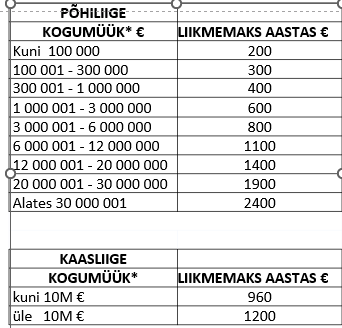 ETFL-i liikmed leidsid, et liikmemaksude uus skeem ei ole loogiline ja see tuleb üle vaadata. Põhimõtteliselt oldi nõus, et makse on vaja tõsta, aga mitte pakutud moel ja suuruses. Arvati ka, et kaasliikmelisus põhiliikmetest erinevatel alustel (sh liikmemaks) ei ole põhjendatud ja et Juhatus või tuleviku töögrupp peaks ka seda teemat arutama.OTSUSTATI: 
Juhatuse poolt esitatud liikmemaksude tõstmise ettepanekut mitte kinnitada ja teema uuesti üles võtta sügisvolikogul 2023.
Finantsaasta 2023-2024 esimese poolaasta liikmemaksud arvestada kehtiva süsteemi järgi.
(Hääletamine: uute liikmemaksude poolt – 13, vastu – 40, erapooletuid – 0).30.11.2022 volikogu poolt kinnitatud ETFL 2023-2024 majandusaasta eelarve prognoosi ülevaatamine ja vajadusel täiendamine, kinnitamine, hääletamineOTSUSTATI:Kuna Tourest 2024 lepingu ja hinnakirja saab alles augustis, siis vaadata eelarve 2023-24 prognoos üle sügisvolikogul 2024. 
(Hääletamist ei toimunud, kuna polnud vajadust eelarve prognoosi täiendada, kinnitada või hääletada).Kuulati ära Merike Halliku ülevaade järgmistel teemadel: giidi,  Pakettreisidirektiivi (2015/2302) konsultatsioonide seis, käibemaks reisijaõigused, ECTAA komisjonide tööd ning PTD ja tagatised...................................................				................................/allkirjastatud digitaalselt/					/allkirjastatud digitaalselt/Külli Karing							Merike HallikKoosoleku juhataja						Koosoleku protokollija